МИНИСТЕРСТВО НАУКИ И ВЫСШЕГО ОБРАЗОВАНИЯ РФФГБОУ ВО «Уфимский университет науки и технологий»Институт экономики и управления Кафедра экономической теорииИНФОРМАЦИОННОЕ ПИСЬМОУважаемые коллеги!Приглашаем принять участие во II всероссийском конкурсе эссе «Современная картина мира глазами молодежи», посвященному году педагога и наставника в России, который состоится в г. Уфа с 3 апреля 2023 г. по 16 апреля 2023 г.          I. ОБЩИЕ ПОЛОЖЕНИЯКонкурс эссе «Современная картина мира глазами молодежи» (далее – Конкурс) проводится по секциям:Современное образование: особенности, вопросы и проблемыПовышение престижа инженерных специальностей и актуальные вопросы теории и методики преподавания естественно-научных и технических дисциплинНаправления воспитательной и гражданско-патриотической работы с молодежью на современном этапеНаучные открытия, которые привлекли Ваше внимание в 2022 годуС кем из известных ученых (живым или ушедшим) Вы бы хотели познакомиться и поговорить? О чем?Современная геополитика: трансформация жизненных смыслов, новые шаблоны и модели поведенияВзгляд в будущее (как будет устроена жизнь; каким будет образование; как изменятся профессии – какие исчезнут, какие сохранятся, какие появятся; другие вопросы ближайшего футуризма)Теракты, буллинг и скулшуттинг в учебных заведениях: причины и пути профилактикиНовые взгляды на семью, любовь, отношения и родительство в XXI веке (гражданский брак, однополые союзы, позднее родительство, суррогатное материнство, аборты и пр.)Психология современного молодого поколения (менталитет, ценности, увлечения, интересы, субкультуры современной молодежи; молодежное предпринимательство; ошибки взрослых (родители, преподаватели, работодатели, политики) при общении и работе с молодежью и др.) Молодежное предпринимательство в России«Зеленая повестка» – непредвзятый взгляд на экологическую ситуациюКонкурс проводится в период с 3 апреля 2023 г. по 16 апреля 2023 г.Организатором Конкурса является федеральное государственное бюджетное образовательное учреждение высшего образования «Уфимский университет науки и технологий», Институт экономики и управления, кафедра экономической теории.II. ЦЕЛИ И ЗАДАЧИ КОНКУРСАЦель Конкурса – активизация и повышение творческой активности молодежи; привлечение студентов к научно-исследовательской деятельности; предоставление молодежи площадки для выражения своей точки зрения на современную картину мира.Задачи Конкурса: повышение престижа педагогической профессии; повышение качества подготовки молодых специалистов; пропаганда научных знаний в студенческой среде; развитие студенческого научного потенциала; поиск и поддержка талантливых и одаренных студентов; повышение престижа инженерно-технических специальностей; изучение психологии современного молодого поколения; повышение эффективности воспитательной работы с молодежью.          III. ПОРЯДОК ПРОВЕДЕНИЯ И ТРЕБОВАНИЯ КОНКУРСАКонкурс проводится в период с 3 апреля 2023 г. по 16 апреля 2023 г.Прием конкурсных работ – с 00:00 (мск.) 03.04.2023 до 24:00 (мск.) 16.04.2023 г.Работы, отправленные вне указанного срока, рассматриваться не будут.Подведение итогов Конкурса – с 17.04.2023 г. по 15.05.2023 г.Объявление и награждение победителей – 18 мая 2023 г.Рабочий язык Конкурса: русский.Участие в Конкурсе: бесплатное.К участию в Конкурсе приглашаются: обучающиеся по программам бакалавриата, специалитета, магистратуры, подготовки научных и научно-педагогических кадров высших учебных заведений РФ.Конкурсные работы должны соответствовать заявленному жанру эссе и заявленной тематике. Конкурсные работы (1-2 эссе) и сопутствующие документы (заявка и результаты проверки в системе https://www.antiplagiat.ru/ ) высылаются все вместе одним письмом  на электронный адрес esse.uunit@mail.ru . Тема письма «Фамилия И.О. Конкурс» (Приложение – Образцы оформления документов).Присланные на Конкурс работы не рецензируются.От одного автора может быть подано на конкурс не более 2-х эссе.Не рассматриваются:Заявки и конкурсные работы, оформленные без соблюдения требований Конкурса Заявки и конкурсные работы без указания научного руководителя Конкурсные работы, написанные в соавторствеКонкурсные работы с оригинальностью менее 75% Отклоненные от конкурса работы не комментируются и не рецензируются.         IV. КРИТЕРИИ ОЦЕНКИ КОНКУРСНЫХ РАБОТСоответствие работы тематике Конкурса.Выраженность авторской позиции.Умение формулировать выводы и приводить конструктивные аргументы в их поддержку.Проявление творческого и самостоятельного мышления.Грамотность.Сфокусированность на заявленной проблематике, аргументированность и самостоятельность гражданской позиции автора.        V. ОПРЕДЕЛЕНИЕ ПОБЕДИТЕЛЕЙ КОНКУРСАПобедителей Конкурса определяет оргкомитет по результатам оценки работ.Победитель Конкурса определяется по наибольшему количеству набранных баллов:Соответствие работы тематике Конкурса (0-5 баллов).Выраженность авторской позиции (0-5 баллов).Умение формулировать выводы и приводить конструктивные аргументы в их поддержку (0-5 баллов).Проявление творческого и самостоятельного мышления (0-5 баллов).Грамотность (0-5 баллов).Сфокусированность на заявленной проблематике, аргументированность и самостоятельность гражданской позиции автора (0-5 баллов).По результатам Конкурса в каждой секции будут выбраны лучшие работы и определены победители (1, 2, 3 место).Победители Конкурса награждаются дипломами Уфимского университета науки и технологийОбразцы оформления документов для участия вII Всероссийском конкурсе эссе «Современная картина мира глазами молодежи», посвященному году педагога и наставника в РоссииОбразцы оформления документов Эссе должно представлять собой текст объемом 2-4 страницы. Название эссе не должно дублировать название секций Конкурса. Эссе и Заявка должны быть записаны в файлы формата *.doc или *.docxСправка об антиплагиате генерируется в системе «Антиплагиат» https://www.antiplagiat.ru/ . Оригинальность текста не менее 75% Имена файлов: Эссе – «Фамилия И.О. Эссе»                         Заявка – «Фамилия И.О. Заявка»                        Справка – «Фамилия И.О. Справка»Конкурсные работы (1-2 эссе) и все сопутствующие документы (заявка и результаты проверки на антиплагиат) высылаются все вместе одним письмом  на электронный адрес esse.uunit@mail.ru .                         Тема письма – «Фамилия И.О. Конкурс»Оформление текста эссе: Размер листа – А4.Ориентация – книжная.Поля: все – 2,0 см.Абзацный отступ – 1,25 см.Текст должен быть набран в офисном пакете типа MS Word или OpenOffice Writer шрифтом Times New Roman. Размер шрифта – 14 кегль.Межстрочный интервал – одинарный.Выравнивание по ширине.Без автоматической расстановки переносов. Без нумерации страниц.В тексте не должно быть графиков, рисунков, сносок, подстрочных символов. Литература – не обязательна. Список используемых источников (не более 2-х наименований) оформляется по ГОСТ 7.1-2003 и помещается в конце эссе; ссылки по тексту на литературу указываются в квадратных скобках. Не рассматриваются:эссе, оформленные без соблюдения требований Конкурса;эссе, присланные вне сроков Конкурса;эссе без указания научного руководителя;эссе с более чем одним автором;более чем 2 эссе одного автора;эссе с оригинальностью менее 75%.Отклоненные от рассмотрения эссе не рецензируются и не комментируются.Пример оформления эссе:Иванов И.И.студент 2 курса, направление подготовки 38.03.01 ЭкономикаНаучный руководитель – Петров П.П., к.т.н., проф.Уфимский университет науки и технологий, г. Уфа [пустая строка]Извечный конфликт отцов и детей в современном цифровом мире[пустая строка]Текст. Текст. Текст. Текст. Текст. Текст. Текст.Заявка на участиеЗаявка на участие вII Всероссийском конкурсе эссе «Современная картина мира глазами молодежи», посвященному году педагога и наставника в РоссииКОНТАКТЫ:Организатор Конкурса – Иванова Алла Дмитриевна, esse.uunit@mail.ru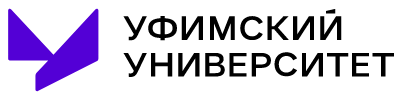 Фамилия Имя ОтчествоСекцияНазвание эссеМесто учебы (полное наименование учебного заведения, почтовый адрес с индексом)Статус участника: обучающийся по программе бакалавриата/специалитета/магистратуры, подготовки научных и научно-педагогических кадров. Специальность/направление, курсФамилия Имя Отчество научного руководителя, должность, ученая степень (если есть)Адрес электронной почтыМобильный телефон